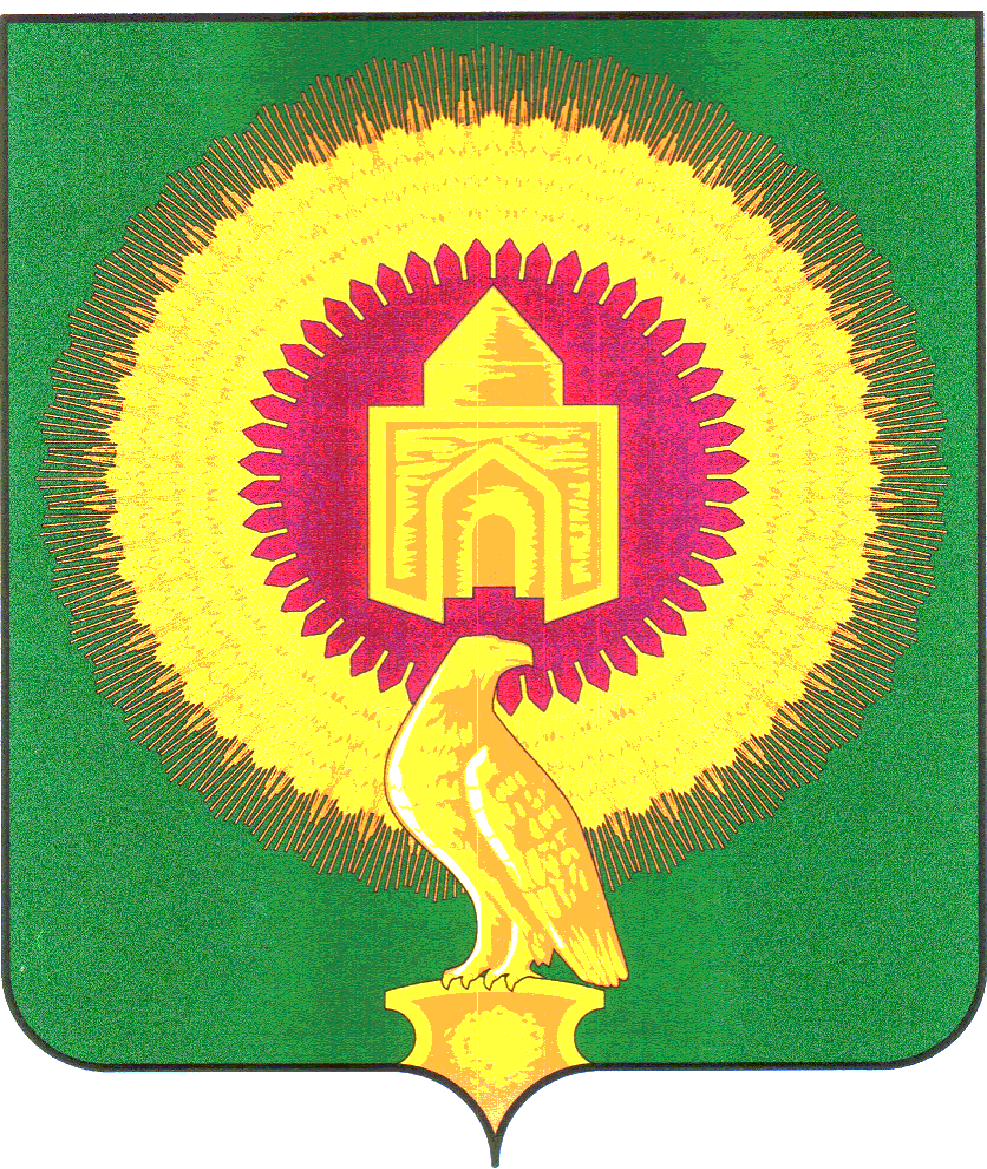 СОВЕТ  ДЕПУТАТОВНИКОЛАЕВСКОГО СЕЛЬСКОГО ПОСЕЛЕНИЯ ВАРНЕНСКОГО МУНИЦИПАЛЬНОГО РАЙОНАЧЕЛБИНСКОЙ ОБЛАСТИРЕШЕНИЕот  23 января 2023 года                   № 03с. Николаевка                                                      О внесении изменений в Положениеоб оплате труда работников, занятых обслуживанием органов местного самоуправления  Николаевского сельского поселенияВарненского муниципального района Челябинской области, утвержденноерешением Совета депутатов № 13 от 01.06.2022 г. В соответствии со ст.134 Трудового Кодекса Российской Федерации в целях обеспечения повышения уровня реального содержания заработной платы работников, занятых обслуживанием органов  местного самоуправления  Николаевского сельского поселения Варненского муниципального района Челябинской области РЕШАЕТ:1. Внести в Положение об оплате труда работников, занятых обслуживанием органов  местного самоуправления Николаевского сельского поселения Варненского муниципального района Челябинской области, утвержденное решением Совета депутатов  № 13 от 01.06.2022 г.  следующие изменения :-добавить в Раздел V п. 32 следующего содержания: 32.  Индексация оплаты труда работников, занятых обслуживанием органов  местного самоуправления  Николаевского сельского поселения Варненского муниципального района Челябинской проводится не реже 1 раза в год, в соответствии с законодательством Российской Федерации, Челябинской области и Варненского муниципального на основании решения Совета депутатов Николаевского сельского поселения Варненского муниципального района Челябинской области        2.  Настоящее Решение  распространяет свое действие на правоотношения, возникшие с 1января 2023 года.        3. Настоящее Решение направить Главе Николаевского сельского поселения Варненского муниципального района для подписания и обнародования.ГлаваНиколаевского сельского поселения                           А.Ю. Кульков Председатель советов депутатов                                 В.А. Бочкарева 